THE ASSOCIATED STUDENTS OF THE UNIVERSITY OF HAWAI‘I AT MĀNOA2465 Campus Road, Campus Center Room 211AHonolulu, Hawaii 96822General Senate Meeting #01 of the 110th SenateWednesday, June 1, 2022ZoomOPENINGCall to OrderPresident Ramirez called the meeting to order at 4:32 on Zoom.Roll CallPresent: 				[11] President Ramirez, Vice President Kasal-Barksey, Senator Morimoto, SAL Chen, Senator Lum, SAL Dai, Senator Kim, Senator Okamura, SAL Stephens, Senator Goo, Senator KirwanExcused Absent: 		[0]Unexcused Absent:		[2] Senator Crowell, SAL HermosoExcused Late:			[0]Unexcused Late:			[1] Senator DizonExcused Early Departure:	[0]Unexcused Early Departure:	[0]On Leave:			[0]Advisor:				[0]Ex Officio:			[0]Guests:				[0]Reading and Approval of MinutesOfficial Correspondence Testimony REPORTSExecutivePresidentDr. Lori Ideta Welcome Message President Ramirez	I have a welcome message from Dr. Lori Ideta that I will now play for us as we have our first meeting. Summer Session Meeting Schedule President Ramirez	We are going to have a few dates instead of having a meeting scheduled every week because of scheduling conflicts with the Senate. We have 3 General Senate Meetings and 3 Executive Committee Meetings set until the fall session starts. Vice-President Vice-President Kasal-Barsky	I am very excited for the 110th Senate. I look forward to working with you all. Thank you for being here. AdministrativeAdvisor Advisor Manini	No report. Judicial BranchStudent CourtStanding Committees	Campus Life	Our ProgressOur PlansIssuesElections 	Our ProgressOur PlansIssuesExternal Affairs	Our ProgressOur PlansIssuesFinance	Our ProgressOur PlansIssuesInternal Affairs	Our ProgressOur PlansIssuesInvestments and Long Range Planning		Our ProgressOur PlansIssuesStudent Affairs	Our ProgressOur PlansIssuesUndergraduate Academic Affairs	Our ProgressOur PlansIssuesOther CommitteesSPECIAL ORDERSUNFINISHED BUSINESS AND GENERAL ORDERSNEW BUSINESSPM #1 Relating to Acting Treasurer Appointment Senator Kim	Motion to review PM #1 Relating to Acting Treasurer AppointmentSAL Dai	Second. Motion passes.  Senator Kirwan	Motion to approve PM #1 Relating to Acting Treasurer Appointment. Vice-President Kasal-Barsky	Second. MAJORITY ROLL CALL VOTE TO ACCEPT PM #1 RELATING TO ACTING TREASURER APPOINTMENT Aye(s): Vice President Kasal-Barksey, Senator Morimoto, SAL Chen, Senator Lum, SAL Dai, Senator Kim, Senator Okamura, SAL Stephens, Senator Goo, Senator Kirwan, Senator Dizon [11]Naye(s): [0]Abstention(s): [0]Vote is unanimous, motion carries. PM #1 Relating to Acting Treasurer Appointment is approved. PM#2 Relating to Interim Secretary AppointmentSenator Kim	Motion to review PM #2 Relating to Acting Secretary AppointmentSenator Goo	Second. Motion passes.  Vice-President Kasal-Barsky	Motion to approve PM #1 Relating to Acting Secretary Appointment. Senator Kim	Second. MAJORITY ROLL CALL VOTE TO ACCEPT PM #2 RELATING TO ACTING SECRETARY APPOINTMENT Aye(s): Vice President Kasal-Barksey, Senator Morimoto, SAL Chen, Senator Lum, SAL Dai, Senator Kim, Senator Okamura, SAL Stephens, Senator Goo, Senator Kirwan, Senator Dizon [11]Naye(s): [0]Abstention(s): [0]Vote is unanimous, motion carries. PM #2 Relating to Acting Secretary Appointment is approved. PM#3 Standing Committee Placement AppointmentsSenator Goo	Motion to review PM #3 Standing Committee Placement Appointments.Vice-President Kasal-Barsky	Second. Motion passes.  President Ramirez	Can I answer any questions regarding the placements?Senator Goo	What do the asterisks mean? There isn’t a legend.  President Ramirez	The asterisks are for Internal Affairs. The chair and vice chair of IA will be involved in the elections committee.  They will be reviewing the elections schedule with the elections committee. I’m unsure if they’re ex officio, or if they’re non-voting members.Vice-President Kasal-Barsky	Motion to approve PM #3 Standing Committee Placement Appointments.Senator Kim	Second. MAJORITY ROLL CALL VOTE TO ACCEPT PM #3 STANDING COMMITTEE PLACEMENT APPOINTMENTS Aye(s): Vice President Kasal-Barksey, Senator Morimoto, SAL Chen, Senator Lum, SAL Dai, Senator Kim, Senator Okamura, SAL Stephens, Senator Goo, Senator Kirwan, Senator Dizon [11]Naye(s): [0]Abstention(s): [0]Vote is unanimous, motion carries. PM #3 Standing Committee Placement Appointments are approved. OPEN FORUMPresident Ramirez	I’d like to recap quickly relating to the PM#1. When meeting with everybody, it seems like nobody has taken any accounting courses which are necessary to be treasurer.  We needed to have somebody be acting treasurer for the time being. But until we have somebody who has taken the courses that are required, they will be interim treasurer as opposed to just acting treasurer. Again, nobody has taken the accounting courses that are required. This is why we are having an acting treasurer and not an interim treasurer.Advisor Manini	Regarding the asterisks question, I dropped something in the chat that answers that question. It’s actually in the rules. It says that the chair and vice-chair of IA will be considered non-voting ex-officio members of the election committee. With regards to the treasurer, the treasurer will serve in the Finance and ILRP committee per the rules. CLOSINGAdjournmentSenator Kim			Motion to adjournVice-President Kasal-Barsky 	Second.Vote was in favor. Motion Carries. General Senate Meeting #01 was adjourned at 4:56 PMRespectfully Submitted,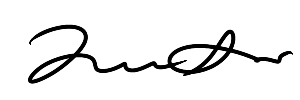 __________________________Quinn GooInterim-Secretary